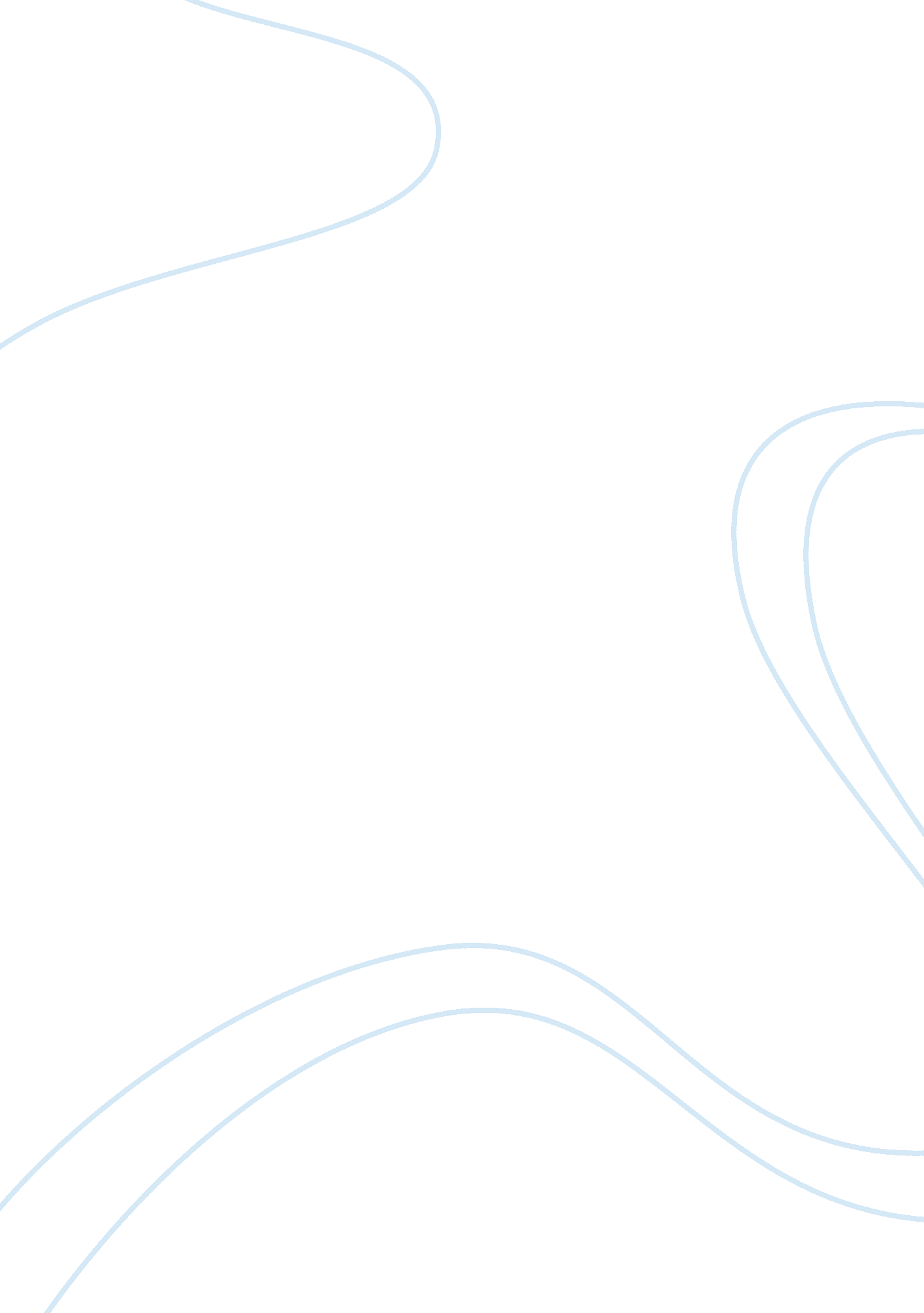 Useful proverbsLiterature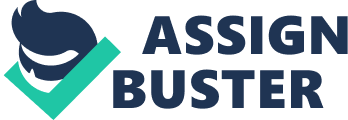 A bad workman blames his tools. Something that you say when someone blames the objects they are using for their own mistakes. It is not the tools we use which make us good, but rather how we employ them. If a job is worth doing, it’s worth doing well. There is a lot of emphasis on getting things right Make hay while the sun still shines. To take an opportunity to do something when the time and conditions are near perfect or available. To do something while you have the time to do it. Act while conditions are favorable Many hands make light work. This idiom means that when everyone gets involved in something, the work gets done quickly. Too many cooks spoil the broth. This means that where there are too many people trying to do something, they end up making a mess of it. Too many persons involved in managing an activity can ruin it. Early to bed and early to rise makes you healthy, wealthy, and wise. Never put off till tomorrow what you can do today. The devil makes work for idle hands. If a person is not busy he will do evil things. Protestants believe children should be busy because the devil makes work for idle hands. All work and no play makes Jack a dull boy. Hard workwithout time for recreation is not good for one'shealth. The early bird catches the worm. It means that if you start something early, you stand a better chance of success. 